                                       ΑΙΤΗΣΗ ΚΑΤΑΤΑΞΗΣ ΓΙΑ ΣΥΝΕΧΙΣΗ ΤΗΣ ΦΟΙΤΗΣΗΣ[σύμφωνα με: α) την παρ. 3, του άρθρου 18, του ν. 4186/2013 (Α΄ 193), όπως τροποποιήθηκε με το αρ.42, του Ν.4386/2016 (Α΄83), β) την παρ. 3, του άρθρου 2, Κεφ. Α΄, της υπ’ αριθμ. 5954/23-6-2014 Υ.Α. (Β΄1807)]                                                                                                         ΣΤΟΙΧΕΙΑ ΑΙΤΟΥΝΤΟΣ(συμπληρώνονται από τον αιτούντα και ελέγχονται από τη Διεύθυνση του ΙΕΚ)Με την παρούσα αίτηση μου παρακαλώ όπως με κατατάξετε στο(4)  ………. εξάμηνο της  ειδικότητας ΙΕΚ(5) .………….……………………………………………………………….. ………………………………………………………………………………………………………. επειδή δεν λειτουργεί πλέον η ειδικότητά στο εξάμηνο που έχω τεκμηριώσει δικαίωμα εγγραφής. Επίσης δια της παρούσης δηλώνω ότι έλαβα γνώση:α) των διατάξεων της παρ. 3 του άρθρου 18 του ν. 4186/2013 (Α΄ 193), όπως τροποποιήθηκε και ισχύει  με το αρ.42 του Ν.4386/2016 (Α΄83), β) της παραγράφου 3, του άρθρου 2, της υπ’ αριθμ.5954/23-6-2014 Υ.Α. (Β΄ 1807) «Κανονισμός Λειτουργίας Ινστιτούτων Επαγγελματικής Κατάρτισης (ΙΕΚ) που υπάγονται στη Γενική Γραμματεία Διά Βίου Μάθησης Γ.Γ.Δ.Β.Μ.).», γ) της υπ.αριθμ. 5955/23-06-2014 Υ.Α.(Β΄ 1817) « Αντιστοίχιση Παλαιών Ειδικοτήτων με Νέες Ειδικότητες των Ινστιτούτων Επαγγελματικής Κατάρτισης (Ι.Ε.Κ.) που υπάγονται στη Γενική Γραμματεία Διά Βίου Μάθησης (Γ.Γ.Δ.Β.Μ.)» και  της υπ.αριθμ. 11024/19-09-2014 (Β΄ 2641) απόφασης του Γ.Γ.Δ.Β.Μ. «Αντιστοίχιση Παλαιών Ειδικοτήτων με Νέες Ειδικότητες των Ινστιτούτων Επαγγελματικής Κατάρτισης (Ι.Ε.Κ.) που υπάγονται στη Γενική Γραμματεία Διά Βίου Μάθησης (Γ.Γ.Δ.Β.Μ.).»,δ) του προγράμματος  σπουδών της ειδικότητας για την οποία αιτούμαι κατάταξη.  Συνημμένα υποβάλλω αντίγραφο του ατομικού δελτίου καταρτιζομένου και φωτοαντίγραφο ταυτότητας/διαβατηρίου.(1):Αναγράφεται η ονομασία του ΙΕΚ(2):Αναγράφεται το εξάμηνο της παλαιάς ειδικότητας το οποίο έχει κατοχυρώσει ο καταρτιζόμενος(3):Αναγράφεται το τελευταίο εξάμηνο φοίτησης (χειμερινό ή εαρινό π.χ. 2018 Α) (4):Αναγράφεται το εξάμηνο στο οποίο είχε αποκτήσει δικαίωμα εγγραφής στην αντίστοιχη παλαιά ειδικότητα(5):Αναγράφεται η ειδικότητα στην οποία ο καταρτιζόμενος αιτείται κατάταξη 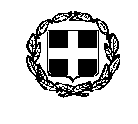 EΛΛΗΝΙΚΗ ΔΗΜΟΚΡΑΤΙΑΥΠΟΥΡΓΕΙΟ  ΠΑΙΔΕΙΑΣ ΚΑΙ ΘΡΗΣΚΕΥΜΑΤΩΝΓΕΝΙΚΗ ΓΡΑΜΜΑΤΕΙΑ ΕΠΑΓΓΕΛΜΑΤΙΚΗΣ ΕΚΠΑΙΔΕΥΣΗΣ, ΚΑΤΑΡΤΙΣΗΣ ΚΑΙ ΔΙΑ ΒΙΟΥ ΜΑΘΗΣΗΣΔΙΕΥΘΥΝΣΗ ΔΙΑ ΒΙΟΥ ΜΑΘΗΣΗΣΔ.ΙΕΚ…………………………………………………………Ημερομηνία ……..../………../20………Αρ.Πρωτ.ΠΡΟΣ:ΙΕΚ(1)……………………………………………………………………ΕΠΩΝΥΜΟ:…………………………………….ΗΜΕΡ. ΕΚΔΟΣΗΣ:………………………………...ΟΝΟΜΑ:…………………………………………ΕΚΔΟΥΣΑ ΑΡΧΗ:………………………………….ΟΝΟΜ. ΠΑΤΡΟΣ:……………………………...ΕΞΑΜΗΝΟ ΚΑΤΑΡΤΙΣΗΣ(2):………… ………….ΟΝΟΜ.ΜΗΤΡΟΣ:……………………………… ΗΜΕΡΟΜ.ΓΕΝ.:……………………………….Α.Μ.Κ.Α.:………………………………………..Α.Δ.Τ.:…………………………………………...ΕΙΔΙΚΟΤΗΤΑ:………………………………………………………………………………………………..            ΕΞΑΜΗΝΟ ΦΟΙΤΗΣΗΣ(3):…………………..…….(Για την ακρίβεια των στοιχείων)Ο/Η  ΑΙΤΩΝ/-ΟΥΣΑ.Ο ΔΙΕΥΘΥΝΤΗΣ ΤΟΥ ΙΕΚ(σφραγίδα-υπογραφή-ονοματεπώνυμο)